Консультация для родителей «Коммуникативные навыки»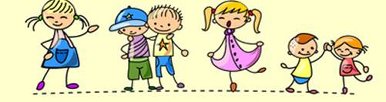 Подготовила: Синякина Светлана Игоревна «Коммуникативные навыки»     Коммуникативные навыки – это способность человека взаимодействовать с другими людьми, адекватно интерпретируя получаемую информацию, а также правильно ее передавая. Эти навыки очень важны в обществе, когда ежедневно необходимо взаимодействовать со многими людьми. Некоторые профессии обязывают уделять им больше внимания, поскольку в определенных видах деятельности основным методом работы является общение: это журналистика, психология, педагогика, социология и др. Тем не менее, профессиональные потребности – это лишь малая часть причин, по которым коммуникативные навыки так важны. Ведь любому человеку необходимо общаться и для психологического удовлетворения, социальной реализации, и просто для того, чтобы выжить. Индивиды, которые пренебрегают их наработкой, безуспешны, и им труднее реализовать себя.                         Существует синонимичное понятие в психологии: коммуникативная компетентность. Это совокупность таких умений человека, которые адекватны для определенной социальной среды и включают в себя:• знание ограничений и культурных норм в общении;• знание традиций и обычаев;• владение этикетом;• демонстрацию воспитанности;• умелое применение коммуникативных средств.Они нарабатываются вместе с социальным опытом человека, а также с помощью дополнительного изучения психологии и других наук. Некоторые данные мы получаем в детстве вместе с воспитанием, когда нам объясняют границы приличного поведения, а также с помощью усвоения понятий «добра» и «зла». Однако этого недостаточно, и для успешного налаживания коммуникативного канала нужно соответствовать неким параметрам, которые ожидает от нас адресат, и они же иногда требуют дополнительных усилий. Например, японец, не знающий русского языка, не сможет полноценно общаться с русскоязычными людьми до тех пор, пока не будет владеть их знаково-смысловой системой передачи информации.     Существует несколько правил, которые являются универсальными для любого типа и условий общения:• Сообщаемая мысль должна быть понятна в первую очередь тому, кто намеревается ее озвучить.• Понимание. Собеседники должны всегда быть готовы к взаимопониманию и стараться наиболее понятным способом сообщать свои позиции.• Конкретика. Озвученные фразы должны быть точными и не подразумевать несколько смыслов.• Невербальные знаки. Также следует уделять большое внимание собственной мимике, жестам и интонации, которые должны соответствовать сообщаемой информации.      Таким образом, соблюдая эти простейшие правила, коммуникативные навыки будут совершенствоваться, а общение станет способом удаления психологических барьеров между людьми.